2023 Greens Keeper Tournament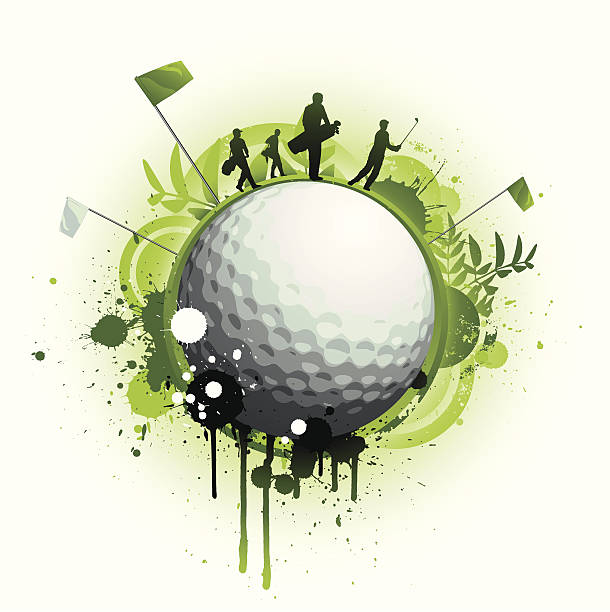 March 18th 8:00AM Shotgun.4 Person ScrambleAll Men’s Team, All Women’s or Mixed.     	Sign up in the Golf Shop.$45.00 per person Entry Fee.All monies go to repairs on the maintenance building.$10.00 per person game pack, includes 2 Mulligans, move up on #7 and KP Prizes.KP’S, Longest Putts, 50/50 drawing.Coffee, Donuts at check in Lunch on the Patio following.All Entries must be in, on or before March 15th.  Get your team in ASAP.2023 Greens Keeper TournamentSign up Sheet.March 18th 8:00AM Shotgun.4 Person ScrambleAll Men’s Team, All Women’s or Mixed.     	Sign up in the Golf Shop.$45.00 per person Entry Fee.All monies go to repairs on the maintenance building.$10.00 per person game pack, includes 2 Mulligans, move up on #7 and KP Prizes.KP’S, Longest Putts, 50/50 drawing.Coffee, Donuts at check in Lunch on the Patio following.All Entries must be in, on or before March 15th.  Player 1. _________________________ HDCP. ______ Pd_____Player 2. _________________________ HDCP. ______ Pd_____Player 3. _________________________ HDCP. ______ Pd_____Player 4. _________________________ HDCP. ______ Pd_____Thank you for your support, Enjoy your day.